PENERAPAN TEKNIK INTRATASK VARIATION DALAM UPAYA MENINGKATKAN KEMAMPUAN DAN MEMPERMUDAH SISWA BELAJAR PADA PEMBELAJARAN MEMBACA POLA RITMESKRIPSIDiajukan Sebagai Syarat Mendapatkan Gelar Sarjana Strata Satu (S1) Seni Musik Universitas PasundanOleh:Hery Safari08.6040035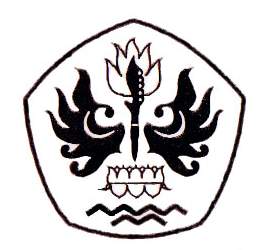 PROGRAM STUDI SENI MUSIKFAKULTAS ILMU SENI DAN SASTRAUNIVERSITAS PASUNDANBANDUNG2014